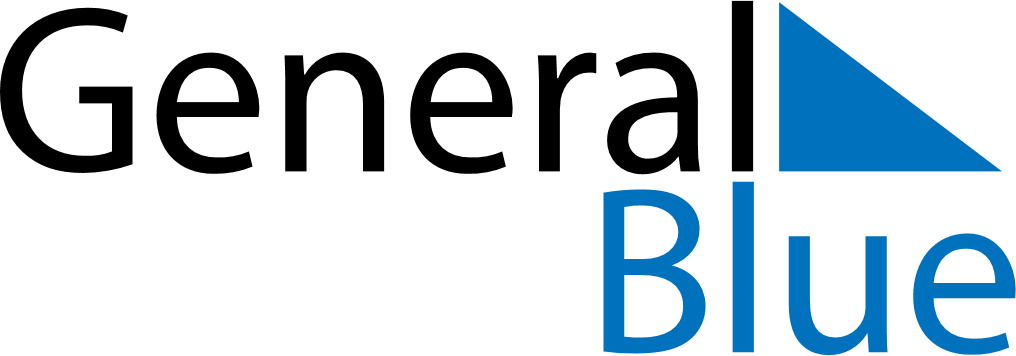 April 2022April 2022April 2022April 2022BelarusBelarusBelarusMondayTuesdayWednesdayThursdayFridaySaturdaySaturdaySunday12234567899101112131415161617Easter Sunday1819202122232324Orthodox Easter25262728293030